ALANYA ALAADDİN KEYKUBAT ÜNİVERSİTESİ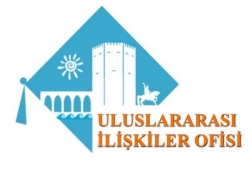 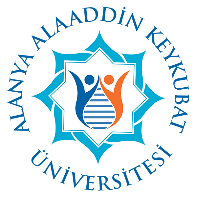 ALANYA ALAADDİN KEYKUBAT UNIVERSITY2019/2020 AKADEMİK YILI- 2019/2020 ACADEMIC YEARMEVLANA DEĞİŞİM PROGRAMI GELEN ÖĞRENCİ BAŞVURU FORMUMEVLANA EXCHANGE PROGRAMME APPLICATIONS FOR INCOMING STUDENTSDEADLINE: 28 FEBRUARY 2019Kişisel BilgilerPersonal Information	Kişisel BilgilerPersonal Information	Adı – Soyadı                               Name-SurnameDoğum Yeri  / Tarihi                                 Place of Birth / DateCinsiyet                                    GenderKimlik/Pasaport No Identification/Passport NumberTelefon (Cep)                         Phone (mobile)Telefon (Ev)                                Phone (home)E-posta adresi (güncel)                 E-mail addressEv adresi                                   Home addressAcil durumlarda iletişim kurulacak kişi / telefon numarası Contactperson in case of emergencyÖğrenim BilgileriEducation InformationÖğrenim BilgileriEducation InformationÖğrenci NoStudent NumberÖğrenim DurumuDegree of EducationÖn Lisans  / Associate DegreeLisans / Bachelor DegreeYüksek Lisans  / Master DegreeDoktora / PhD DegreeBirimi (Fakülte/Enstitü/YO/MYO) AcademicUnit (Faculty/College/Institute/Vocational School)Bölümü / Programı             DepartmentSınıfı                                             Year of StudyAğırlıklı Not ortalaması GPA  (grade point average) Başvuru BilgileriApplication InformationBaşvuru BilgileriApplication InformationBaşvurulan DönemPeriod of ApplicationGüz Dönemi/ Fall SemesterBahar Dönemi / Spring SemesterGüz/Bahar / Fall/Spring SemesterBaşvurulan Fakülte/Bölüm (at Alanya Alaaddin Keykubat University)Faculty/Department of application (in Alanya Alaaddin Keykubat University)Yabancı Dil Belgesi (varsa)Language ProficiencyName and Score of the Exam  